ПРОЕКТ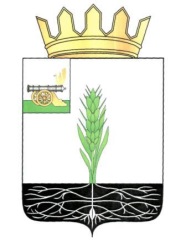 АДМИНИСТРАЦИЯ МУНИЦИПАЛЬНОГО ОБРАЗОВАНИЯ 
«ПОЧИНКОВСКИЙ РАЙОН» СМОЛЕНСКОЙ ОБЛАСТИП О С Т А Н О В Л Е Н И Е Об утверждении порядка целевого использования поступающих в бюджет муниципального   образования «Починковский район»  Смоленской области средств от платы за негативное воздействие на окружающую среду,  административных штрафов за правонарушения в области охраны окружающей среды и природопользования,  платежей по искам о возмещении вреда, причиненного окружающей среде, а также при добровольном возмещении такого вредаВ соответствии со статьями 16.6, 75.1, и 78.2 Федерального закона от 10 января 2002г. № 7-ФЗ «Об охране окружающей среды»Администрация муниципального образования «Починковский район» Смоленской области п о с т а н о в л я е т:1. Утвердить прилагаемый порядок целевого использования поступающих в бюджет муниципального образования  «Починковский район»  Смоленской области средств   от платы за негативное воздействие на окружающую среду,  административных штрафов за правонарушения в области охраны окружающей среды и природопользования,  платежей по искам о возмещении вреда, причиненного окружающей среде, а также при добровольном возмещении такого вреда (далее – порядок).2. Определить отдел строительства и жилищно-коммунального хозяйства Администрации муниципального образования «Починковский район» Смоленской области уполномоченным органом по разработке, согласованию и утверждению плана природоохранных  мероприятий  муниципального образования  «Починковский район»  Смоленской области по выявлению и оценке объектов накопленного вреда окружающей среде и организации работ по ликвидации накопленного вреда окружающей среде в случае наличия на территории  муниципального образования «Починковский район»  Смоленской области  объектов накопленного вреда окружающей среде, а в случаях их отсутствия – иных мероприятий по предотвращению и снижению негативного воздействия на окружающую среду, сохранению и восстановлению природной среды, обеспечению экологической безопасности, финансирование которых планируется за счет средств бюджета муниципального образования «Починковский район»  Смоленской области поступивших от «экологических платежей» в установленном Правительством Российской Федерации порядке. 3. Финансовому управлению Администрации муниципального образования «Починковский район» Смоленской области,  при определении особенностей исполнения бюджета муниципального образования  «Починковский район»  Смоленской области на очередной финансовый год и плановый период в связи с установлением целевого характера использования поступающих в бюджет муниципального образования  «Починковский район»  Смоленской области средств от платы за негативное воздействие на окружающую среду,  административных штрафов за правонарушения в области охраны окружающей среды и природопользования,  платежей по искам о возмещении вреда, причиненного окружающей среде, а также при добровольном возмещении такого вреда, руководствоваться настоящим порядком.4. Настоящее постановление распространяет свое действие на правоотношения возникшие с 1 января 2023года.5.Настоящее постановление разместить в информационно-телекоммуникационной сети «Интернет» на официальном сайте Администрации муниципального образования «Починковский район» Смоленской области http://pochinok.admin-smolensk.ru/.Глава муниципального образования«Починковский район» Смоленской области                                      А.В. ГолубУТВЕРЖДЕН                                                                                                                            постановлением Администрации муниципального образования «Починковский район»Смоленской области                                                                                                      от ________ №___ПОРЯДОК     целевого использования поступающих в бюджет муниципального   образования «Починковский район»  Смоленской области средств от платы за негативное воздействие на окружающую среду,  административных штрафов за правонарушения в области охраны окружающей среды и природопользования,  платежей по искам о возмещении вреда, причиненного окружающей среде, а также при добровольном возмещении такого вреда1.Настоящий порядок устанавливает правила целевого использования поступающих в бюджет муниципального образования  «Починковский район»  Смоленской области (далее – муниципального образования) средств   от платы за негативное воздействие на окружающую среду,  административных штрафов за правонарушения в области охраны окружающей среды и природопользования,  платежей по искам о возмещении вреда, причиненного окружающей среде, а также при добровольном возмещении такого вреда (далее – «экологические платежи»).       	2. Поступившие «экологические платежи» в бюджет муниципального образования  используются в целях реализации утвержденного плана природоохранных  мероприятий  муниципального образования  «Починковский район»  Смоленской области по выявлению и оценке объектов накопленного вреда окружающей среде и организации работ по ликвидации накопленного вреда окружающей среде в случае наличия на территории  муниципального образования  объектов накопленного вреда окружающей среде, а в случаях их отсутствия – иных мероприятий по предотвращению и снижению негативного воздействия на окружающую среду, сохранению и восстановлению природной среды, обеспечению экологической безопасности, финансирование которых планируется за счет средств бюджета муниципального образования поступивших от «экологических платежей» 3. Объем бюджетных ассигнований утверждается решением Совета депутатов муниципального образования «Починковский район» Смоленской области на очередной финансовый год и на плановый период.4.Финансовое управление Администрации муниципального образования «Починковский район» Смоленской области осуществляет в установленном законодательством порядке учет поступивших доходов бюджета района от «экологических платежей».5. Поступающие «экологические платежи» в бюджет муниципального образования используются для реализации плана природоохранных мероприятий в рамках муниципальной программы « Охрана окружающей среды муниципального образования «Починковский район» Смоленской области».от____________№_______